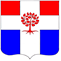 Администрациямуниципального образования  Плодовское  сельское  поселениемуниципального образования  Приозерский  муниципальный районЛенинградской  областиП О С Т А Н О В Л Е Н И Еот   23  июня   2020  года                       №  115О внесении изменений в Положение о дисциплинарных взысканиях за несоблюдение ограничений и запретов, требований о предотвращении или об урегулировании конфликта интересов и неисполнение обязанностей, установленных в целях противодействия коррупции, и порядке их применения к муниципальным служащим администрации муниципального образования Плодовское сельское поселение, утвержденное постановлением администрации муниципального образования Плодовское сельское поселение Приозерского муниципального района Ленинградской области от 25.12.2017г. № 352Рассмотрев протест Приозерской городской прокуратуры Ленинградской области на постановление администрации от 25.12.2017г. № 352, руководствуясь Федеральными законами от 06.10.2003г. № 131-ФЗ «Об общих принципах организации местного самоуправления в Российской Федерации», от 02.03.2007г. № 25-ФЗ «О муниципальной службе в Российской Федерации», от 25.12.2008г. № 273-ФЗ «О противодействии коррупции», Уставом муниципального образования Плодовское сельское поселение, администрация муниципального образования Плодовское сельское поселение ПОСТАНОВЛЯЕТ:Внести в Положение о дисциплинарных взысканиях за несоблюдение ограничений и запретов, требований о предотвращении или об урегулировании конфликта интересов и неисполнение обязанностей, установленных в целях противодействия коррупции, и порядке их применения к муниципальным служащим администрации муниципального образования Плодовское сельское поселение, утвержденное постановлением администрации муниципального образования Плодовское сельское поселение от 25.12.2017г. № 352, следующие изменения:1.1.	Пункт 3.1. Положения дополнить подпунктом 2.1), изложив его в следующей редакции:«2.1) доклада специалиста, ответственного за кадровую работу, профилактику коррупционных и иных правонарушений о совершении коррупционного правонарушения, в котором излагаются фактические обстоятельства его совершения, и письменного объяснения муниципального служащего только с его согласия и при условии признания им факта совершения коррупционного правонарушения (за исключением применения взыскания в виде увольнения в связи с утратой доверия)».1.2.	Пункт 3.4. Положения изложить в следующей редакции:«3.4. Взыскания, предусмотренные пунктами 2.1., 2.2. настоящего Положения, применяются не позднее шести месяцев со дня поступления информации о совершении муниципальным служащим коррупционного правонарушения, не считая периодов временной нетрудоспособности муниципального служащего, нахождения его в отпуске, и не позднее трех лет со дня совершения им коррупционного правонарушения. В указанные сроки не включается время производства по уголовному делу».1.3.	Дополнить Положение пунктом 3.11., изложив его в следующей редакции:«3.11. Сведения о применении к муниципальному служащему взыскания в виде увольнения в связи с утратой доверия включаются органом местного самоуправления, в котором муниципальный служащий проходил муниципальную службу, в реестр лиц, уволенных в связи с утратой доверия, предусмотренный статьей 15 Федерального закона от 25.12.2008г. № 273-ФЗ «О противодействии коррупции»».Опубликовать настоящее постановление в СМИ и  разместить на официальном сайте в сети «Интернет».Настоящее постановление вступает в силу с момента опубликования. Контроль за исполнением настоящего постановления оставляю за собой. Главы  администрации                                                                                            С. А. СоколовИсполн.: Титкова Т.Ю., тел. 8 (81379) 96-142Разослано: дело-3